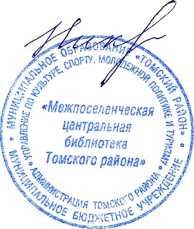 ЛАЗАРЕВОЙ САМИРЕ